PHÒNG GIÁO DỤC VÀ ĐÀO TẠO HUYỆN GIA LÂMTRƯỜNG MẦM NON NINH HIỆP=====o0o=====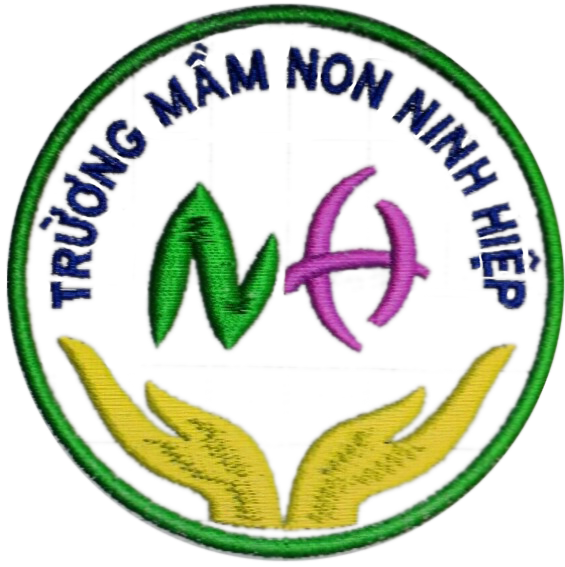 
KẾ HOẠCH TỔ CHỨC HOẠT ĐỘNG ỨNG DỤNG PHƯƠNG PHÁP STEAMĐề tài: Hoạt động “Khám phá chiếc xe nâng”(Phần 1 Dự án: Chế tạo xe nâng)       Lớp: Mẫu giáo Lớn 6Giáo viên: Nguyễn Thị Thư                 Nguyễn Thị HoaNĂM HỌC: 2020 - 2021Tên hoạt động họcMục đích yêu cầuChuẩn bịCách tiến hànhSTEAMKhám phá chiếc xe nângS: Khoa học- Khám phá đặc điểm cấu tạo và tác dụng,  các kiểu xe nâng.- Tìm hiểu yếu tố vật lý, lực hút đẩy của xi lanh thủy lực, lực cân bằng để giữ vật đứng vững.T: Công nghệ- Sử dụng máy tính xem hình ảnh vi deo các loại xe nâng, vi deo chế tạo xe nâng, nguyên lý hoạt động của xi lanh thủy lực.1. Kiến thức:- Trẻ nhận biết được đặc điểm cấu tạo, màu sắc và tác dụng của chiếc xe nâng.- Trẻ hiểu được vì sao xe nâng có thể nâng lên và hạ xuống di chuyển hàng được.- Biết các nguyên vật liệu có thể chế tạo được xe nâng.2. Kỹ năng- Kỹ năng quan sát, phán đoán, suy luận, tư duy, thảo luận và lắng nghe người đối thoại.- Trả lời câu hỏi rõ ràng, mạch lạc.- Thảo luận, làm việc theo nhóm các thử nghiệm với xi lanh ...3. Thái độ- Chú ý quan sát lắng nghe, tích cực tham gia các hoạt động.4. NDTH: Giáo dục kỹ năng sống cho trẻ.* Đồ dùng của cô:- Nhạc bài hátA ram sam sam.- Video quay cảnh bốc hàng ở chợ...- Video xe nâng hàng- Hình ảnh các loại xe nâng khác nhau trên PP.- Video nguyên lý hoạt động của xe nâng.- vi deo cách chế tạo xe nâng* Đồ dùng của trẻ:- Trang phục gọn gàng.- Xi lanh, hạt xốp, bóng bay, chậu nước,  màu nước chia thành 4  nhóm.1. Ổn định tổ chức: (7- 8 phút)- Cô và trẻ hát bài: A ram sam sam- Cô cho trẻ xem 1 đoạn video.+ Con nhìn thấy gì trong vi deo?+ Con có ý kiến gì khi nhìn thấy các bác bốc hàng?+ Con sẽ làm gì để giúp đỡ các bác?- Đặt ra tình huống: Làm thế nào để có thể đưa những hàng hóa nặng đó từ chỗ này đến chỗ khác rồi đưa lên trên cao mà không tốn sức? (Trẻ đưa ra ý tưởng…). Cô cùng trẻ thảo luận từng phương án để chọn phương án tốt nhất. Cho trẻ xem vi deo xe nâng hàng…- Theo các con chúng mình sẽ chọn phương án nào tốt nhất để đỡ tốn sức lao động của con người?-> Để có được những chiếc xe nâng giúp cho mọi người đỡ vất vả khi làm việc, các con sẽ làm gì? - Cô chốt phương án là làm xe nâng…2. Phương pháp, hình thức tổ chức * S - Khoa học (15 phút)- Ngoài chiếc xe nầng các con vừa xem trong vi deo, con còn nhìn thấy xe nâng ở đâu nữa?+  Cho trẻ kể về một số loại xe nâng mà trẻ biết(Gọi 2 - 3 trẻ kể về xe nâng mà trẻ biết).- Cho trẻ xem hình ảnh một số loại xe nâng mà cô sưu tầm…+ Các con có biết chiếc xe nâng có đặc điểm cấu tạo như nào không?  (2, 3 trẻ trả lời)+ Xe nâng dùng để làm gì? (2,3 trẻ trả lời)+ Nhờ bộ phận nào của xe mà có thể nâng hàng lên hay hạ hàng xuống được? (2,3 trẻ trả lời) ...- Cho trẻ xem vi deo xe nâng hàng lên, hạ hàng xuống …+ Con có ý kiến gì khi xem video.- Cho trẻ thử nghiệm lực hút đẩy của xi lanh theo các nhóm+ Nhóm 1: Xi lanh đẩy hạt xốp+ Nhóm 2: Xi lanh hút đẩy nước màu+ Nhóm 3: Xi lanh thổi bóng bay+ Nhóm 4: Dùng 2 xi lanh nối với nhau bằng dây truyền để đẩy vật nổi lên trên mặt nước.- Cô hỏi lại từng nhóm đã làm thử nghiệm gì? Vì sao lại có hiện tượng đó xảy ra?-> Cô chốt: Dựa vào những thử nghiệm trên cho thấy: Nhờ vào lực hút đẩy của xi lanh mà người ta chế tạo xe nâng để vận chuyển hàng giúp con người đỡ vất vả, giảm sức lao động khi làm việc.* T - công nghệ (5 phút)- Cô cho trẻ xem video cách làm xe nâng.+ Vì sao xe nâng của cô có thể đứng vững được? Nếu có 2 bánh thì xe có đứng được không? -> Cô chốt nhờ có lực cân bằng của 4 bánh ở 2 đầu xe nên xe mới đững vững được.+ Bạn nào cho ý kiến cô đã chế tạo xe nâng từ những nguyên vật liệu nào? …+ Ngoài những nguyên vật liệu đó, còn có thể sử dụng nguyên vật liệu nào khác để làm xe nâng được không? Cho trẻ xem hình ảnh một số nguyên vật liệu khác cũng chế tạo được xe nâng.- Cô chốt: Có rất nhiều nguyên vật liệu để chế tạo ra xe nâng như bìa cactoong, miếng phomec, xốp bọt biển, khối xốp màu, que kem, ống hút, xi lanh…Các con hãy cùng cô sưu tầm các nguyên vật liệu và lựa chọn nhóm để giờ sau chúng mình cùng chế tạo xe nâng.3. Kết thúc: Cô cho trẻ hoạt động nhẹ nhàng để chuyển sang tiết 2. 